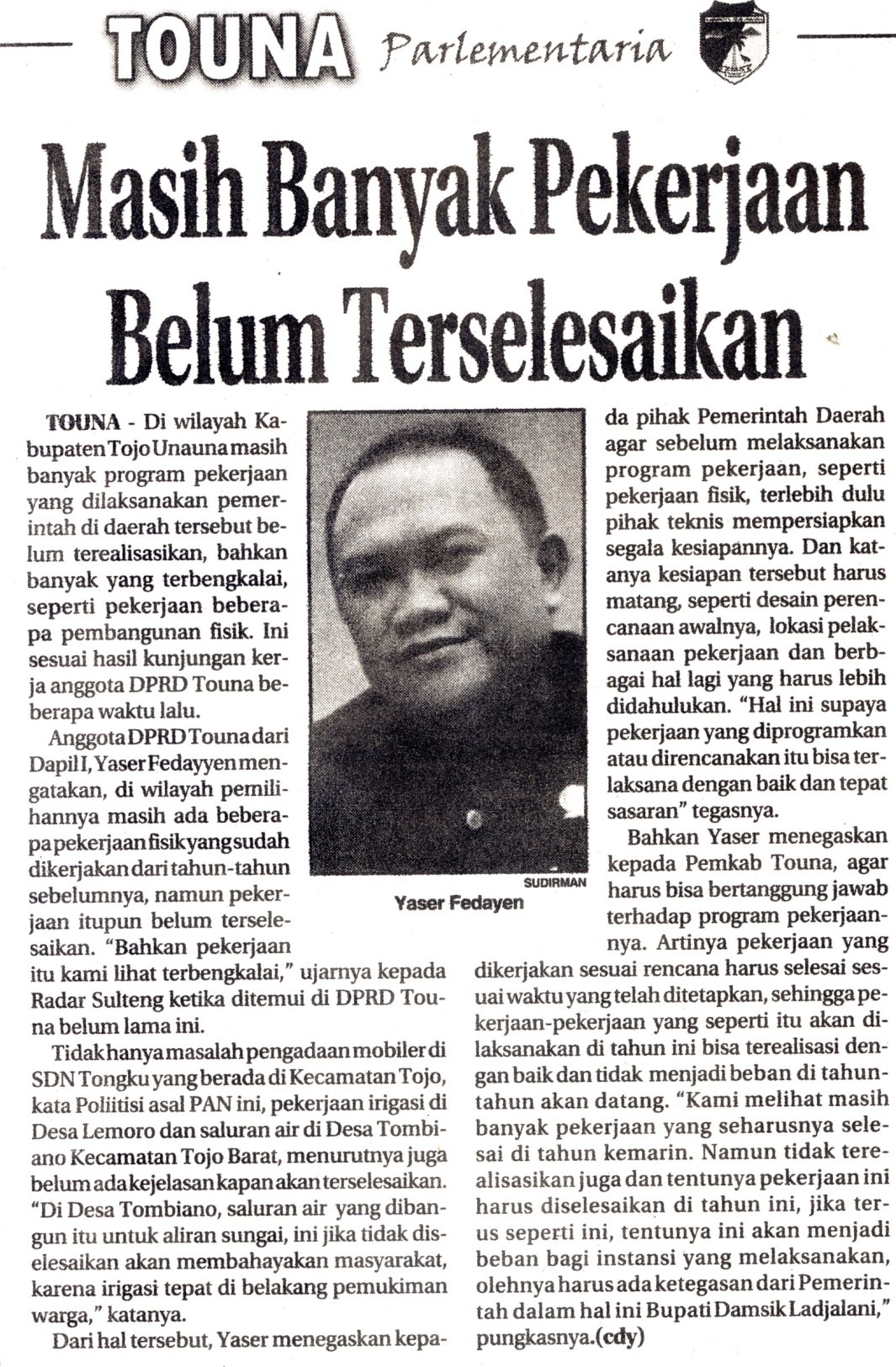 Harian    	:Radar SultengKasubaudSulteng IIHari, tanggal:Rabu, 10 April 2013KasubaudSulteng IIKeterangan:Halaman  22 Kolom  1-2;KasubaudSulteng IIEntitas:Kabupaten Tojo UnaunaKasubaudSulteng II